GRIGLIA DI VALUTAZIONE PER LE PRESTAZIONI DEI DIPENDENTI	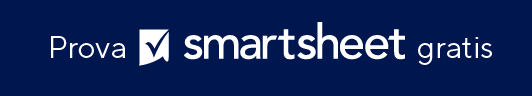 NOME DEL DIPENDENTEDATADATANOME DEL REVISOREGRIGLIA DI VALUTAZIONEPUNTEGGIOSCALA DI PUNTEGGIOSCALA DI PUNTEGGIOTOTALEECCELLENTE; Standard costantemente soddisfatti / Aspettative superate4ECCELLENTEECCELLENTE55 – 60SODDISFACENTE; Standard per lo più soddisfatti3SODDISFACENTESODDISFACENTE48 – 54MARGINI DI MIGLIORAMENTO; Standard soddisfatti saltuariamente / parzialmente2MARGINI DI MIGLIORAMENTOMARGINI DI MIGLIORAMENTO40 – 47NON SODDISFACENTE; Standard non soddisfatti o soddisfatti raramente1NON SODDISFACENTENON SODDISFACENTE0 – 39CONFORMITÀ / RISPETTO DELLE DIRETTIVE INTERNE / IMPEGNO PER LA QUALITÀ4321Osserva le direttive aziendali nello svolgimento delle sue attività lavorative e nei suoi comportamenti sul posto di lavoroSegue le istruzioni comunicate verbalmente o per iscrittoDimostra di voler imparare dalle attività formative e dalle esperienze appresePUNTEGGIO TOTALE CONFORMITÀCONOSCENZE LAVORATIVE4321Dimostra di avere le conoscenze necessarie per completare le mansioni che gli sono affidateDimostra attivamente di possedere le competenze richieste; si mantiene sempre aggiornatoÈ in grado di identificare i problemi e le giuste priorità; sviluppa soluzioni adeguatePUNTEGGIO TOTALE CONOSCENZE LAVORATIVEABILITÀ DI COMUNICAZIONE / INTERPERSONALI 4321Rispetta l'etica professionaleComunica in modo efficace sia verbalmente sia per iscrittoDimostra di saper ascoltare attivamente e contribuisce alla discussione nel teamPUNTEGGIO TOTALE COMUNICAZIONIGESTIONE DEL TEMPO / MOTIVAZIONE PERSONALE4321Riconosce le attività da svolgere; completa il lavoro con istruzioni minimeRispetta le scadenze in modo affidabileFa un uso oculato del tempo a disposizione; non perde di vista l'obiettivo da raggiungerePUNTEGGIO TOTALE GESTIONE DEL TEMPOPRESENZA / PUNTUALITÀ4321È presente nelle riunioni e nei giorni di lavoro programmatiArriva ed esce rispettando gli orari programmatiPianificazione adeguata delle feriePUNTEGGIO TOTALE PRESENZAPUNTEGGIO TOTALE COMPLESSIVODICHIARAZIONE DI NON RESPONSABILITÀQualsiasi articolo, modello o informazione sono forniti da Smartsheet sul sito web solo come riferimento. Pur adoperandoci a mantenere le informazioni aggiornate e corrette, non offriamo alcuna garanzia o dichiarazione di alcun tipo, esplicita o implicita, relativamente alla completezza, l’accuratezza, l’affidabilità, l’idoneità o la disponibilità rispetto al sito web o le informazioni, gli articoli, i modelli o della relativa grafica contenuti nel sito. Qualsiasi affidamento si faccia su tali informazioni è pertanto strettamente a proprio rischio.